ЗА ЭЛЕКТРОННОЙ ПОДПИСЬЮ В КАДАСТРОВУЮ ПАЛАТУВ целях повышения доступности электронных услуг, филиал Кадастровой палаты по Мурманской области (далее - филиал Кадастровой палаты) оказывает услуги Удостоверяющего центра по созданию, выпуску и аннулированию квалифицированных сертификатов ключей проверки электронных подписей для всех категорий физических и юридических лиц. Полученный в филиале Кадастровой палаты сертификат электронной подписи обеспечивает доступ к электронным услугам и сервисам следующих информационных систем:портал услуг Росреестра, Единый портал государственных услуг (ЕПГУ),единая информационная система в сфере закупок,портал Федеральной налоговой службы,сервисы таможенных органов, единая система идентификации и аутентификации (ЕСИА),портал Федеральной службы судебных приставов, портал Фонда социального страхования,ГИС ЖКХ, сайт «Мой арбитр»,портал Росфинмониторинга, энергосбытовых компаний и других. В числе услуг, которые можно получить в электронном виде при наличии электронной подписи, полученной в Удостоверяющем центре филиала Кадастровой палаты: получение сведений из Единого государственного реестра недвижимости (ЕГРН),  государственный кадастровый учет и (или) государственная регистрация права на объекты недвижимости, отслеживание санкций ГИБДД, регистрация транспортного средства в ГИБДД,  оформление анкеты для получения паспорта,  получение ИНН,  подача налоговой отчетности, участие в электронных торгах и др. Список ресурсов, где может применяться КСКЭП, постоянно расширяется, с полным перечнем информационных систем можно ознакомиться на сайте Удостоверяющего центра ФГБУ «ФКП Росреестра» (https://uc.kadastr.ru).Существенные преимущества использования электронной подписи:Надежность. УКЭП надежно защищена от подделок и создается с использованием криптографических средств, подтвержденных ФСБ РФ. Гарантом подлинности выступает корневой сертификат головного УЦ Минкомсвязи. Минимизация временных затрат и исключение значительных почтовых расходов.  Формирование заявлений электронным способом значительно сокращает временные затраты заявителя, связанные с необходимостью посещения необходимого ведомства или почтового отделения; исключает необоснованные почтовые расходы.Экономия денежных средств. Получение некоторых платных государственных услуг (например, сведений ЕГРН) в электронном виде значительно дешевле. При регистрации права собственности в электронном виде размер государственной пошлины сокращается на 30%.Возможность получения готовых документов как в виде электронного, так и в виде документа на бумажном носителе. Например, при направлении запросов посредством сайта государственных услуг Росреестра заявитель располагает возможностью получения готовых документов как в виде электронного документа, так и документа на бумажном носителе. Получить подробную информацию о порядке получения Услуги Удостоверяющего центра можно, обратившись в удобный для вас офис филиала Кадастровой палаты по Мурманской области:   г. Мурманск, ул. Полярные Зори, д. 44  тел. 8 (8152) 40-30-12, 40-30-18;  г.  Апатиты, ул. Ферсмана, д. 6	  тел. 8(81555) 6-68-71;- г. Кандалакша, ул. Новая, д. 10, корп. 1  тел. 8(81533) 3-42-50;  г. Мончегорск, ул. Комсомольская, д.5  тел. 8(81536) 7-26-44;  г. Оленегорск,  ул. Энергетиков, д. 2	  тел. 8(81552) 5-15-70;  п. Никель, ул. Мира, д. 32 оф.4  тел. 8(81554) 5-12-33;Услуга доступна физическим и юридическим лицам, срок действия электронной подписи составляет 15 месяцев. Стоимость услуги значительно ниже сложившейся на рынке конъюнктуры цен.Все необходимые инструкции размещены на Сайте Удостоверяющего центра по адресу https://uc.kadastr.ru/ в разделе «Поддержка». МЫ ДЕЛАЕМ ГОСУСЛУГИ КАЧЕСТВЕННЕЕ И ДОСТУПНЕЕ.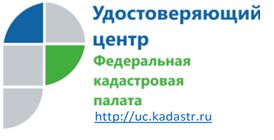 